Topic 9: ‘International conflicts and crises in the 20th century (I) – the two world wars’Case study: War and Inventions—MedicineActivity 2: War and MedicineStudents are divided into 4 groups, and complete the related learning activity.Group OneYou are a medical worker stationed at a medical station. Study the information of a wounded soldier in Source A and respond to the related assessment form.Source A: The following table is about the information of a wounded soldier who was sent to the medical station.Fill in the following table according to the needs of the wounded soldier:Give a brief explanation of the item(s) that is assessed as ‘need’ in（a）and on how it can help the wounded soldier for follow up afterwards.Group TwoYou are a medical worker stationed at a medical station. Study the information of the wounded soldiers in Source B and respond to the related assessment form.Source B: The following is about the information of the wounded soldiers who were sent to the medical station.Fill in the following table according to the needs of the wounded soldiers:Give a brief explanation of the item(s) that is assessed as ‘need’ in（a）and on how it can help the wounded soldiers for follow up afterwards.Group ThreeYou are a medical worker stationed in a medical station. Study the information of a wounded soldier in Source C and respond to the related assessment form.Source C: The following is the information of a wounded soldier who was sent to the medical station.Fill in the following table according to the needs of the wounded soldier:Give a brief explanation of the item(s) that is assessed as ‘need’ in（a）and on how it can help the wounded soldier for follow up afterwards.Group FourYou are a medical worker stationed in a medical station. Study the information of the injured persons in Source D and respond to the related assessment form.Source D: The following is the information of the injured persons who were sent to the medical station.Fill in the following table according to the needs of the injured persons：Give a brief explanation of the item(s) that is assessed as ‘need’ in（a）and on how it can help the injured persons for follow up afterwards.Topic 9: ‘International conflicts and crises in the 20th century (I) – the two world wars’Case study: War and Inventions—MedicineActivity 2: War and MedicineStudents are divided into 4 groups, and complete the related learning activity.Group OneYou are a medical worker stationed at a medical station. Study the information of a wounded soldier in Source A and respond to the related assessment form.Source A: The following table is about the information of a wounded soldier who was sent to the medical station.Fill in the following table according to the needs of the wounded soldier:Give a brief explanation of the item(s) that is assessed as ‘need’ in（a）and on how it can help the wounded soldier for follow up afterwards.X-ray machine – to understand the injury, so as to find a suitable treatment plan for the wounded soldier.Ambulance – to transport the wounded who need immediate treatment to hospitals.Blood transfusion – enable over-bleeding soldiers to have a higher chance of survival.Thomas splint – to stabilize the injured part, so as to avoid unnecessary amputation of soldiers.Psychological treatment – to soothe soldiers / civilians that suffered from mental injury / breakdown.Group TwoYou are a medical worker stationed at a medical station. Study the information of the wounded soldiers in Source B and respond to the related assessment form.Source B: The following is about the information of the wounded soldiers who were sent to the medical station.Fill in the following table according to the needs of the wounded soldiers:Give a brief explanation of the item(s) that is assessed as ‘need’ in（a）and on how it can help the wounded soldiers for follow up afterwards.Ambulance – to transport the wounded who need immediate treatment to hospitals.Psychological treatment – to soothe soldiers / civilians that suffered from mental injury / breakdown.Group ThreeYou are a medical worker stationed in a medical station. Study the information of a wounded soldier in Source C and respond to the related assessment form.Source C: The following is the information of a wounded soldier who was sent to the medical station.Fill in the following table according to the needs of the wounded soldier:Give a brief explanation of the item(s) that is assessed as ‘need’ in（a）and on how it can help the wounded soldier for follow up afterwards.X-ray machine – to understand the injury, so as to find a suitable treatment plan for the wounded soldier.Ambulance – to transport the wounded who need immediate treatment to hospitals.Thomas splint – to stabilize the injured part, so as to avoid unnecessary amputation of soldiers.Reconstructive surgeries – restore part of the facial functions of soldiers who were disfigured.Psychological treatment – to soothe soldiers / civilians that suffered from mental injury / breakdown.Group FourYou are a medical worker stationed in a medical station. Study the information of the injured persons in Source D and respond to the related assessment form.Source D:The following is the information of the injured persons who were sent to the medical station.Fill in the following table according to the needs of the injured persons：Give a brief explanation of the item(s) that is assessed as ‘need’ in（a）and on how it can help the injured persons for follow up afterwards.Ambulance – to transport the wounded who need immediate treatment to hospitals.Reconstructive surgeries – restore part of the facial functions of wounded who were disfigured.Psychological treatment – to soothe soldiers / civilians that suffered from mental injury / breakdown.Information of the wounded soldierInformation of the wounded soldierRelated photoDate of injury5 / 8 / 1916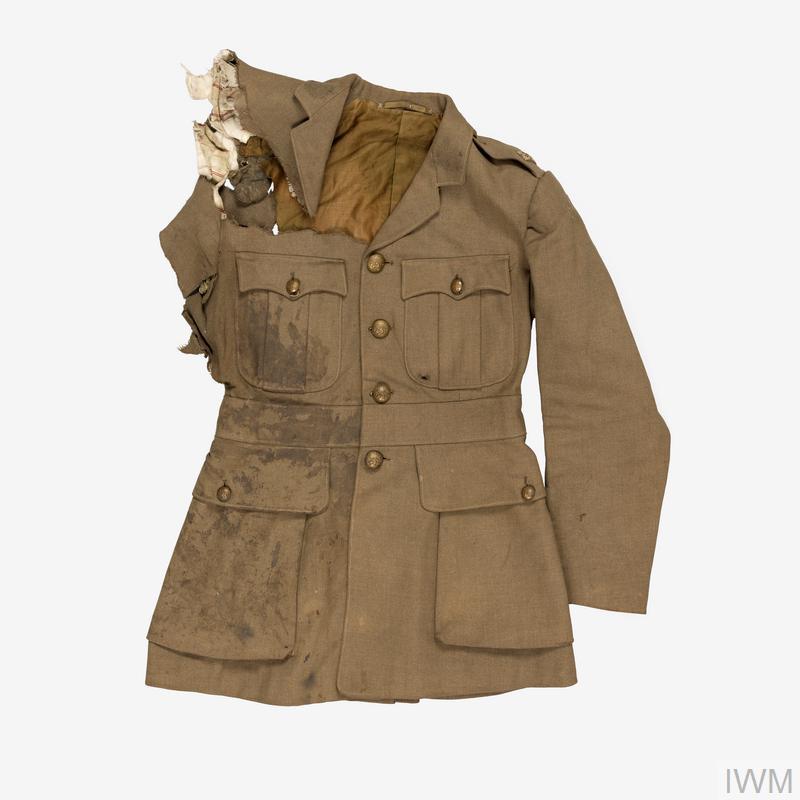 © IWM UNI 10830Injury siteRiver of Somme© IWM UNI 10830Injured partRight arm© IWM UNI 10830Main injuryShot in the right shoulderRight arm cannot moveHeavy bleeding© IWM UNI 10830Source: https://www.iwm.org.uk/history/second-lieutenant-harold-cope Source: https://www.iwm.org.uk/history/second-lieutenant-harold-cope © IWM UNI 10830Medical itemsX-ray machineambulanceblood transfusionThomas splintreconstructive surgerypsychological treatmentIn need（/ X）Information of the wounded soldiersInformation of the wounded soldiersRelated photoDate of injury22 / 4 / 1915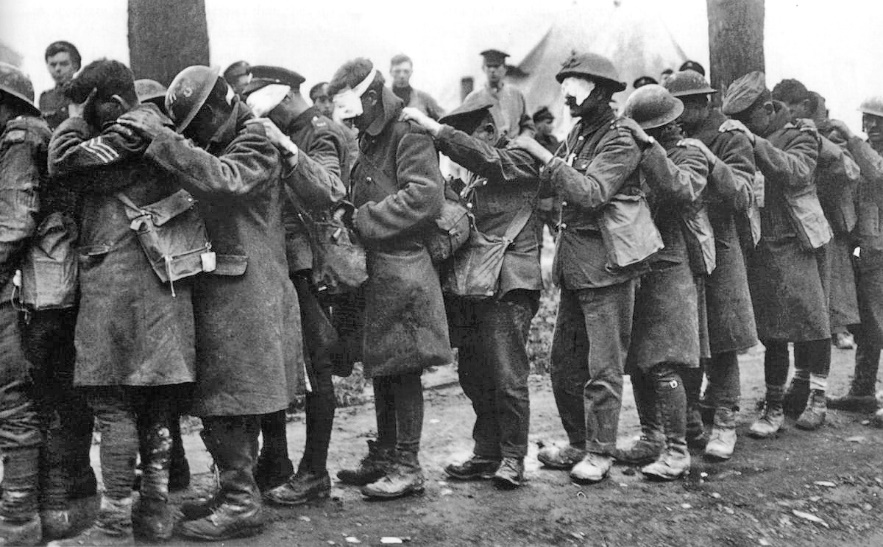 （related photo of poison gas attack) Thomas Keith Aitken (Second Lieutenant), Public domain, via Wikimedia CommonsInjury siteYpres（related photo of poison gas attack) Thomas Keith Aitken (Second Lieutenant), Public domain, via Wikimedia CommonsInjured partEyes, respiratory system（related photo of poison gas attack) Thomas Keith Aitken (Second Lieutenant), Public domain, via Wikimedia CommonsMain injuryBlindnessSevere pain in the eyeDifficulty in breathing（related photo of poison gas attack) Thomas Keith Aitken (Second Lieutenant), Public domain, via Wikimedia CommonsSource: https://www.iwm.org.uk/history/voices-of-the-first-world-war-gas-attack-at-ypres Source: https://www.iwm.org.uk/history/voices-of-the-first-world-war-gas-attack-at-ypres （related photo of poison gas attack) Thomas Keith Aitken (Second Lieutenant), Public domain, via Wikimedia CommonsMedical itemsX-ray machineambulanceblood transfusionThomas splintreconstructive surgerypsychological treatmentIn need（/ X）Information of the wounded soldierInformation of the wounded soldierRelated photoDate of injury15 / 2 / 1945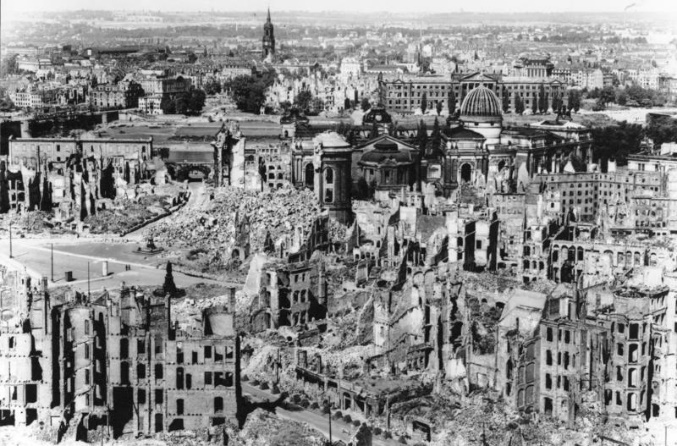 （Bombing of Dresden）Bundesarchiv, Bild 146-1994-041-07 / Unknown author Unknown author / CC-BY-SA 3.0, CC BY-SA 3.0 DE <https://creativecommons.org/licenses/by-sa/3.0/de/deed.en>, via Wikimedia Commons Injury siteDresden（Bombing of Dresden）Bundesarchiv, Bild 146-1994-041-07 / Unknown author Unknown author / CC-BY-SA 3.0, CC BY-SA 3.0 DE <https://creativecommons.org/licenses/by-sa/3.0/de/deed.en>, via Wikimedia Commons Injured partSkin, respiratory system, right leg（Bombing of Dresden）Bundesarchiv, Bild 146-1994-041-07 / Unknown author Unknown author / CC-BY-SA 3.0, CC BY-SA 3.0 DE <https://creativecommons.org/licenses/by-sa/3.0/de/deed.en>, via Wikimedia Commons Main injurySevere burnsDifficulty in breathingBone fracture in right leg（Bombing of Dresden）Bundesarchiv, Bild 146-1994-041-07 / Unknown author Unknown author / CC-BY-SA 3.0, CC BY-SA 3.0 DE <https://creativecommons.org/licenses/by-sa/3.0/de/deed.en>, via Wikimedia Commons Medical itemsX-ray machineambulanceblood transfusionThomas splintreconstructive surgerypsychological treatmentIn need（/ X）Information of the injured personsInformation of the injured personsRelated pictureDate of injury15 / 8 / 1945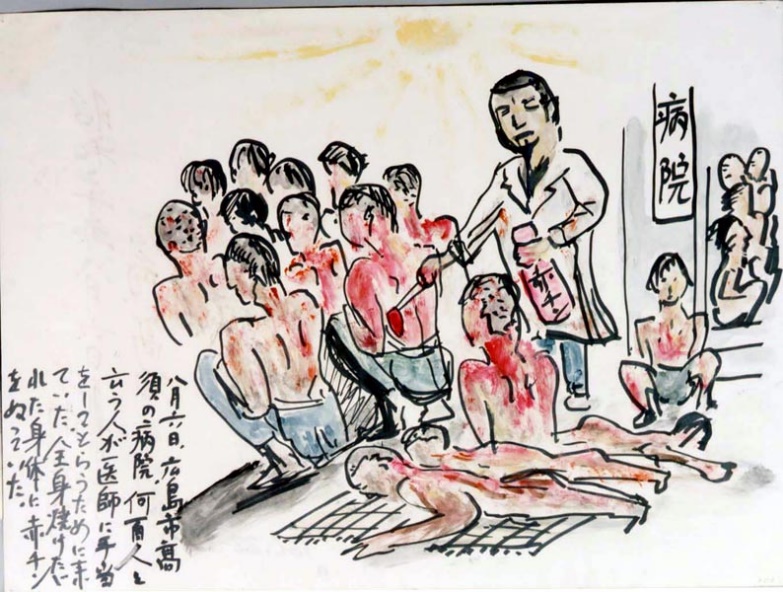 （atomic bombing in Hiroshima）https://visualizingcultures.mit.edu/groundzero1945/gallery/pages/16_07.htm Injury siteHiroshima（atomic bombing in Hiroshima）https://visualizingcultures.mit.edu/groundzero1945/gallery/pages/16_07.htm Injured partskin（atomic bombing in Hiroshima）https://visualizingcultures.mit.edu/groundzero1945/gallery/pages/16_07.htm Main injurySevere burns（atomic bombing in Hiroshima）https://visualizingcultures.mit.edu/groundzero1945/gallery/pages/16_07.htm Medical itemsX-ray machineambulanceblood transfusionThomas splintreconstructive surgerypsychological treatmentIn need（/ X）Information of the wounded soldierInformation of the wounded soldierRelated photoDate of injury5 / 8 / 1916© IWM UNI 10830Injury siteRiver of Somme© IWM UNI 10830Injured partRight arm© IWM UNI 10830Main injuryShot in the right shoulderRight arm cannot moveHeavy bleeding© IWM UNI 10830Source: https://www.iwm.org.uk/history/second-lieutenant-harold-cope Source: https://www.iwm.org.uk/history/second-lieutenant-harold-cope © IWM UNI 10830Medical itemsX-ray machineambulanceblood transfusionThomas splintreconstructive surgerypsychological treatmentIn need（/ X）xInformation of the wounded soldiersInformation of the wounded soldiersRelated photoDate of injury22 / 4 / 1915（related photo of poison gas attack) Thomas Keith Aitken (Second Lieutenant), Public domain, via Wikimedia CommonsInjury siteYpres（related photo of poison gas attack) Thomas Keith Aitken (Second Lieutenant), Public domain, via Wikimedia CommonsInjured partEyes, respiratory system（related photo of poison gas attack) Thomas Keith Aitken (Second Lieutenant), Public domain, via Wikimedia CommonsMain injuryBlindnessSevere pain in the eyeDifficulty in breathing（related photo of poison gas attack) Thomas Keith Aitken (Second Lieutenant), Public domain, via Wikimedia CommonsSource: https://www.iwm.org.uk/history/voices-of-the-first-world-war-gas-attack-at-ypres Source: https://www.iwm.org.uk/history/voices-of-the-first-world-war-gas-attack-at-ypres （related photo of poison gas attack) Thomas Keith Aitken (Second Lieutenant), Public domain, via Wikimedia CommonsMedical itemsX-ray machineambulanceblood transfusionThomas splintreconstructive surgerypsychological treatmentIn need（/ X）xxxxInformation of the wounded soldierInformation of the wounded soldierRelated photoDate of injury15 / 2 / 1945（Bombing of Dresden）Bundesarchiv, Bild 146-1994-041-07 / Unknown author Unknown author / CC-BY-SA 3.0, CC BY-SA 3.0 DE <https://creativecommons.org/licenses/by-sa/3.0/de/deed.en>, via Wikimedia Commons Injury siteDresden（Bombing of Dresden）Bundesarchiv, Bild 146-1994-041-07 / Unknown author Unknown author / CC-BY-SA 3.0, CC BY-SA 3.0 DE <https://creativecommons.org/licenses/by-sa/3.0/de/deed.en>, via Wikimedia Commons Injured partSkin, respiratory system, right leg（Bombing of Dresden）Bundesarchiv, Bild 146-1994-041-07 / Unknown author Unknown author / CC-BY-SA 3.0, CC BY-SA 3.0 DE <https://creativecommons.org/licenses/by-sa/3.0/de/deed.en>, via Wikimedia Commons Main injurySevere burnsDifficulty in breathingBone fracture in right leg（Bombing of Dresden）Bundesarchiv, Bild 146-1994-041-07 / Unknown author Unknown author / CC-BY-SA 3.0, CC BY-SA 3.0 DE <https://creativecommons.org/licenses/by-sa/3.0/de/deed.en>, via Wikimedia Commons Medical itemsX-ray machineambulanceblood transfusionThomas splintreconstructive surgerypsychological treatmentIn need（/ X）xInformation of the injured personsInformation of the injured personsRelated pictureDate of injury15 / 8 / 1945（atomic bombing in Hiroshima）https://visualizingcultures.mit.edu/groundzero1945/gallery/pages/16_07.htm Injury siteHiroshima（atomic bombing in Hiroshima）https://visualizingcultures.mit.edu/groundzero1945/gallery/pages/16_07.htm Injured partskin（atomic bombing in Hiroshima）https://visualizingcultures.mit.edu/groundzero1945/gallery/pages/16_07.htm Main injurySevere burns（atomic bombing in Hiroshima）https://visualizingcultures.mit.edu/groundzero1945/gallery/pages/16_07.htm Medical itemsX-ray machineambulanceblood transfusionThomas splintreconstructive surgerypsychological treatmentIn need（/ X）xxx